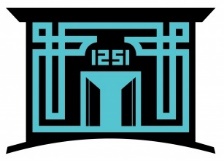 T.CKTO KARATAY ÜNİVERSİTESİ İNSAN ARAŞTIRMALARI ETİK KURULU BAŞKANLIĞINATaahhütname	Başvuruda sağlanan bilgilerin doğru olduğuna, araştırmanın protokole, yönetmeliğe uygun olarak gerçekleştirileceğine, “………(Çalışmanızın İsmini Yazınız)...........” isimli……………….(Başvuru Formunda İşaretlenen Araştırma Niteliği Yazılacaktır) araştırma süresince araştırma etik ilkelerine uyacağıma, araştırma ekibini araştırma hakkında bilgilendireceğime, araştırmanın uygulanması sırasında beklenmeyen ters bir etki ya da bir olay olduğunda etik kurulu haberdar edeceğime, araştırma sırasında çalışma protokolünde değişiklik yapılması gerektiğinde veya araştırma durdurulduğunda bunu yazılı olarak kurula bildireceğime, proje/araştırma kapsamında rutin dışında kullanılacak giderlerinin tarafımızca karşılanacağını ve araştırmada KTO Karatay Üniversitesinin adını ifade etmeyeceğimi taahhüt ederim.İmzaAdı ve SoyadıÇalışma SorumlusuAraştırmaya Katılanlar 							Adı Soyadı	           :          		İmzası          :			1- 2- 3-4-5-